КАДАНСОВЫЙ  КВАРТСЕКСТАККОРДОбозначение и применение. Обозначается К64; применяется только в каденциях (серединной или заключительной).Ладовая функция. К64 – бифункциональный аккорд. По звуковому составу совпадает с Т64, в басу V ступень лада (прима доминанты). Удвоение. Метрические условия. В К64 удваивается звук баса (квинтовый тон аккорда). После К64 может быть только аккорд функции D. Иначе говоря, К64  является  задержанием к доминанте, отсюда и метрические условия его появления: на сильной  доле (или относительно сильной в сложных размерах); в трехдольных размерах  возможно использование К64 на второй доле такта, например, |S К64  D|.  Разрешение. При разрешении К64 в трезвучие D соединение чаще всего гармоническое: два голоса (V ступень лада) остаются на месте, два оставшихся плавно идут вниз. Серединная каденция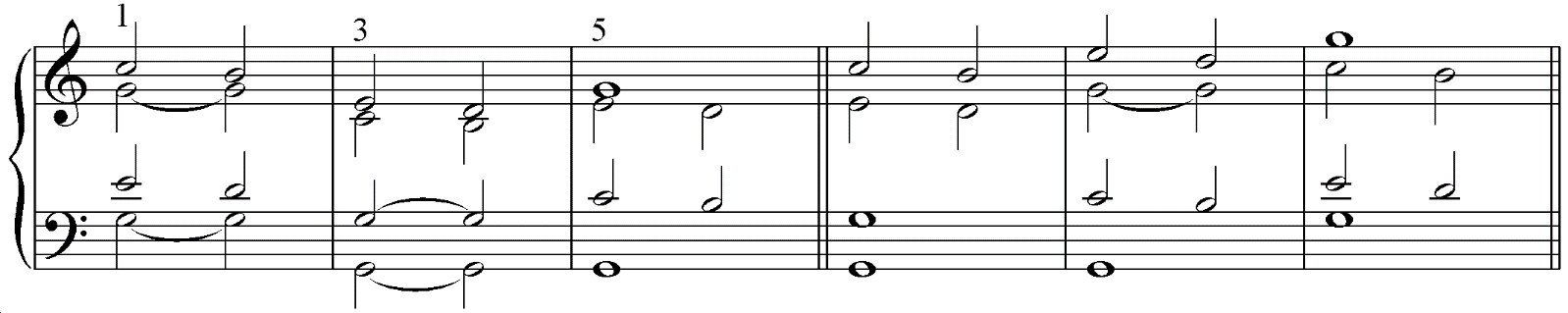 Заключительная каденция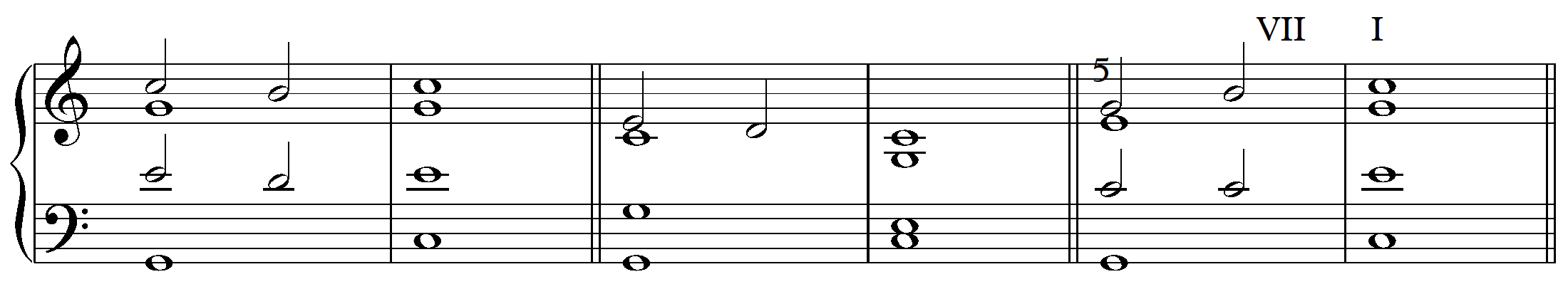 Используется также и мелодическое соединение (чаще всего для достижения полной совершенной каденции); возможны скачки в сопрано. При скачках на широкие интервалы смена расположения обязательна. В басу возможны октавные ходы.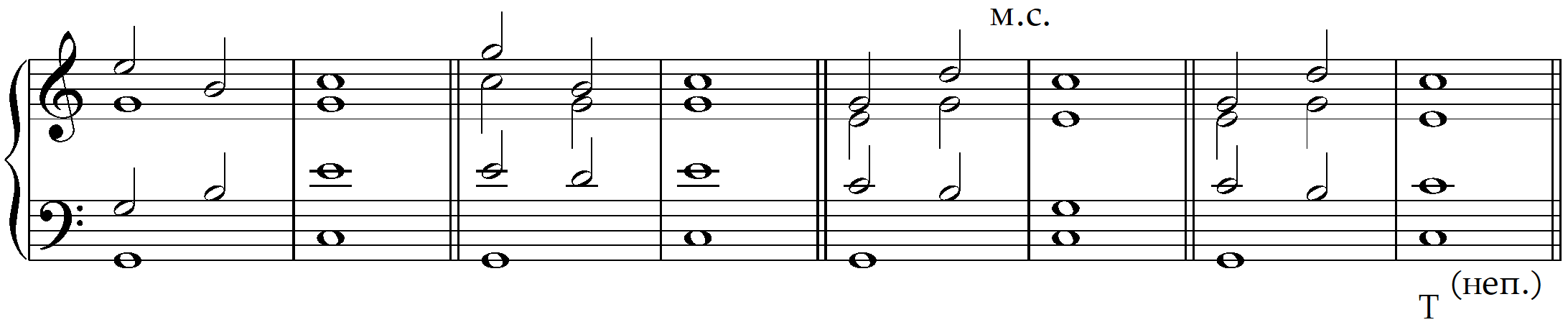 Приготовление. К64 подготавливается аккордами тонической или субдоминантовой функций. Аккорды доминантовой функции перед К64 не употребляются. Приготовление тоникой звучит мягко и естественно. Приготовление субдоминантой звучит активнее. Соединение при этом только гармоническое:                                                                                         (написать оборот)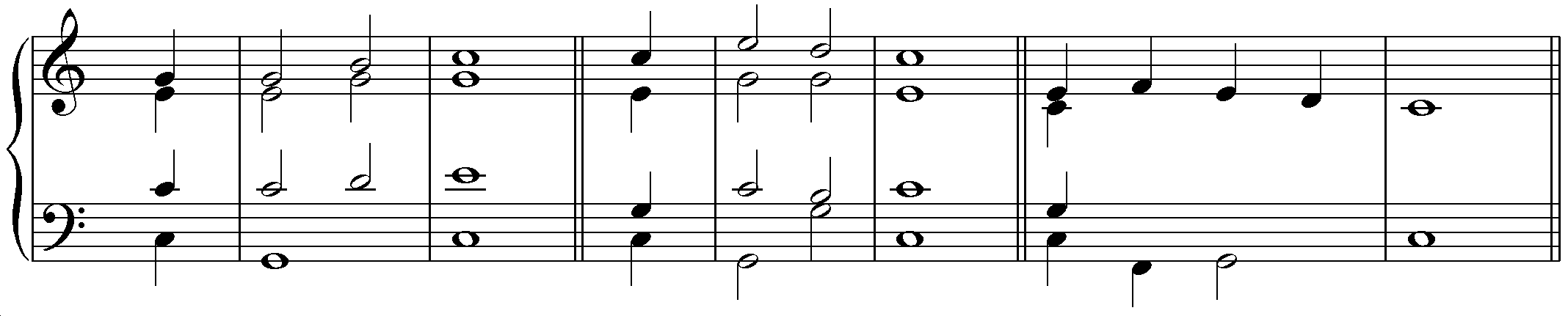 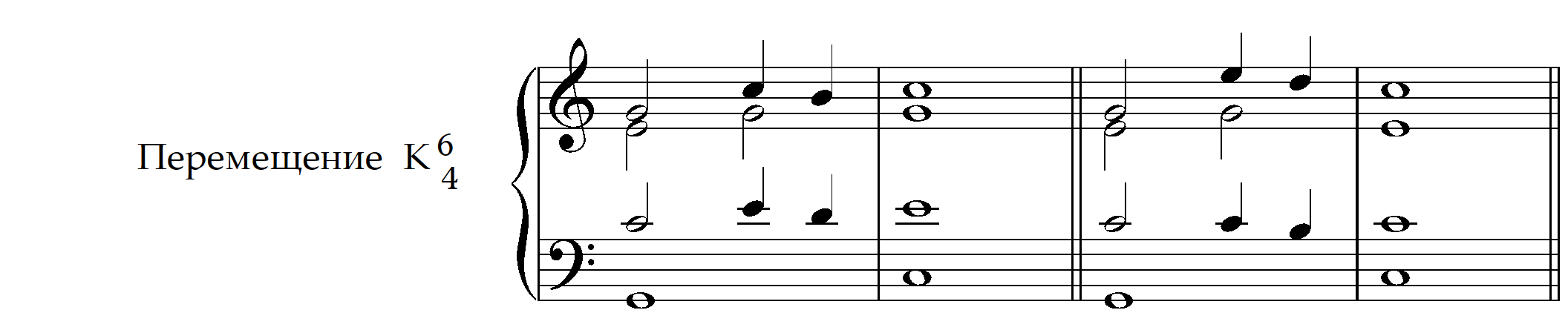 ПРАКТИЧЕСКИЕ ЗАДАНИЯПодписать функции аккордов. Решить задачи по крайнему двухголосию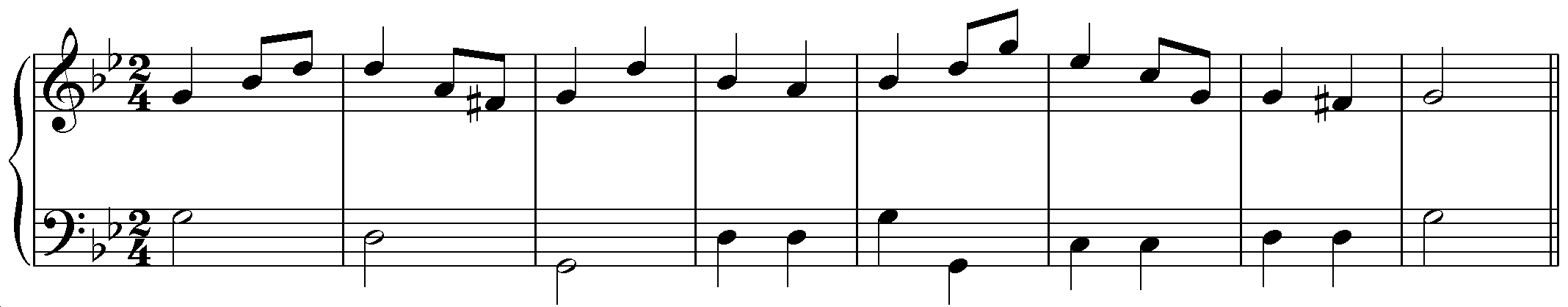 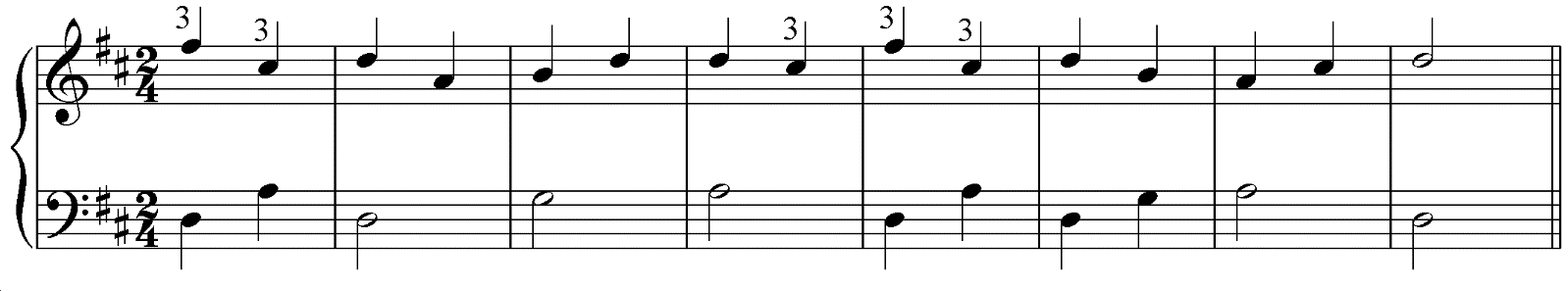 Играть заключительную каденцию от 3-х положений в родственных тональностях До мажора (d, e, ……………....). Сделать видеозапись игры.Решить 1-2 задачи из Бригадного учебника.Найти примеры применения К64 в произведениях по специальности, фортепиано.ВОПРОСЫ ДЛЯ ПОВТОРЕНИЯ (Темы Период. Каденции. Кадансовый квартсекстаккорд)Что  такое  период?В  тональном  отношении  периоды  бывают   ..............В  тематическом  отношении  периоды  бывают  ...........По  форме  периоды  бывают  .....................Что  такое  каденция?Назвать виды  каденций  по  месту  в  форме  периода.По  аккордовому  составу  каденции  делятся  на  ................Какими  бывают  каденции  по  степени  завершённости?Назовите  признаки  полной  совершенной  каденции.Какой  аккорд  называется  кадансовым  квартсекстаккордом?Почему  К64 является бифункциональным аккордом?На  какой  метрической  доле   К64    применяется   в  двухдольном  размере?  в  трёхдольном?       в  сложных  тактах?В каких тактах периода (квадратной структуры) возможен К64?В  К64  удваивается  звук  ...Какие  аккорды  не  используются  перед  К64?  после  него?К64  – это задержание при переходе от … к  …Учебные материалы: Учебник гармонии. И. Дубовский, С. Евсеев, И. Способин,В. Соколов. М.: Музыка,  1999  с.56-61. Учебник гармонии. Е. Абызова. М.: Музыка,  1996.  с.55-70.Материалы домашней работы прислать после  5.04.2020, но не позднее 8.04.2020.      Способ передачи: дистанционно, личным сообщением в соц.сетях или на электронную почту lena.yushkova@gmail.comПисьменные материалы предоставляются в виде фото или отсканированного документа. Практические упражнения на фортепиано предоставляются в виде видеофайла.   ПреподавательЮшкова Елена ВалентиновнаУчебная дисциплинаЭлементарная теория музыкиСпециальность53.02.04 Вокальное искусство     Курс 2Дата занятия27.03.2020Тема Кадансовый квартсекстаккорд